Грађевинска делатност                                                                                                                         у II кварталу 2018. године – Претходни резултати –Према подацима који су прикупљени у II кварталу 2018. године, вредност изведених радова на територији Републике Србије порасла је за 26,3% у текућим ценама, док у сталним ценама тај раст износи 24,9% у односу на II квартал 2017. године.Посматрано према регионима у Републици Србији, у II кварталу 2018, вредност изведених радова, у сталним ценама, највише је повећана у Региону Војводине, 62,3%, затим у Региону Јужне и Источне Србије, 53,8%, па у Београдском региону, 9,6%, док је у Региону Шумадије и Западне Србије вредност изведених радова опала, 8,9%, у односу на исти квартал 2017. године.Од укупне вредности радова изведених у II кварталу 2018, на територији Републике Србије изведено је 96,8%, док је преосталих 3,2% изведено на градилиштима у иностранству. Укупна вредност радова извођача из Републике Србије, за радове који су извођени на територији Републике Србије и иностранства, порасла је за 14,3% у односу на II квартал 2017. године, посматрано у текућим ценама, док у сталним ценама тај раст износи 13,0%. 1. Индекси вредности изведених и уговорених грађевинских радоваизвођача из Републике СрбијеМетодолошка објашњењаИсказани подаци прикупљају се у оквиру истраживања о тромесечној грађевинској активности. Извештај попуњавају привредна друштва и предузетници који обављају грађевинске радове. Истраживањем нису обухваћена сва привредна друштва и предузетници, већ само они који имају значајну грађевинску активност. Индекси вредности у сталним ценама добијени су дељењем индекса у текућим ценама са одговарајућим индексима цена произвођача елемената и материјала за уграђивање у грађевинарству.Детаљнија методолошка објашњења овог истраживања налазе се на сајту Републичког завода за статистику: http://www.stat.gov.rs/oblasti/gradjevinarstvo/gradjevinska-aktivnost/. Републички завод за статистику од 1999. године не располаже појединим подацима за АП Косово и Метохија, тако да они нису садржани у обухвату података за Републику Србију (укупно).Контакт: milka.djuka@stat.gov.rs,  телефон: 011 2412-922,  локал 260Издаје и штампа: Републички завод за статистику, 11 050 Београд, Милана Ракића 5 
Tелефон: 011 2412-922 (централа) • Tелефакс: 011 2411-260 • www.stat.gov.rs
Одговара: др Миладин Ковачевић, директор 
Tираж: 20 ● Периодика излажења: тромесечна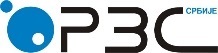 Република СрбијаРепублички завод за статистикуISSN 0353-9555САОПШТЕЊЕСАОПШТЕЊЕГР11Број 214 - год. LXVIII, 10.08.2018.Број 214 - год. LXVIII, 10.08.2018.Статистика грађевинарстваСтатистика грађевинарстваСРБ214 ГР11 100818 I - II  2018 I - II  2017 I - II  2018 I - II  2017 II  2018 II  2017 II  2018 II  2017  II  2018  I   2018  II  2018  I   2018 II 2018Ø  2017 II 2018Ø  2017текуће цене сталне цене текуће ценесталне ценетекуће ценесталне цене текуће ценесталне ценеВредност изведених радова – укупно117,0116,2114,3113,0148,4145,6104,6102,8Зграде94,593,988,287,2119,6117,383,381,9Остале грађевине132,5131,6131,0129,6165,7162,6117,5115,5Вредност радова изведених на територији Републике Србије127,8126,9126,3124,9154,6151,7114,4112,5Зграде116,3115,5115,8114,5132,3129,8105,3103,5Остале грађевине133,9133,0131,3129,8166,4163,3118,8116,8Вредност радова изведених у иностранству43,543,229,629,367,666,329,128,6Вредност уговорених радова 128,4127,5108,1106,993,091,3110,5108,6